Western Australia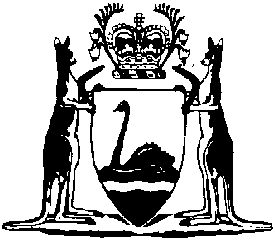 Liquor Control (Wakathuni Restricted Area) Regulations 2019Compare between:[04 Jun 2022, 00-b0-00] and [21 Jun 2023, 00-c0-00]Liquor Control Act 1988Liquor Control (Wakathuni Restricted Area) Regulations 2019Part 1 — Preliminary1.	Citation		These regulations are the Liquor Control (Wakathuni Restricted Area) Regulations 2019.2.	Commencement		These regulations come into operation as follows —	(a)	regulations 1 and 2 — on the day on which these regulations are published in the Gazette;	(b)	the rest of the regulations — on the day after that day.3.	Terms used		In these regulations — 	exempt person means the driver of or a passenger in a transiting vehicle;	transiting vehicle means a vehicle that transits the Wakathuni Aboriginal Community on a public road without — 	(a)	stopping; or	(b)	discharging any person or item;	Wakathuni Aboriginal Community means the land lying within a radius of 5 km measured from the centre of the Wakathuni basketball court located at latitude 22.866784° S, longitude 117.832828° E.[4.	Deleted: SL 2022/63 r. 7.]Part 2 — Restricted area5.	Declaration of restricted area		The Wakathuni Aboriginal Community is declared to be a restricted area for the purposes of section 175(1a) of the Act.6.	Notice of restricted area	(1)	The Director of Liquor Licensing must take all reasonable steps to cause to be posted, and while the Wakathuni Aboriginal Community continues to be a restricted area by operation of regulation 5 to be kept posted, at each place where a customary access route enters the Wakathuni Aboriginal Community a notice — 	(a)	describing the offences set out in regulation 7; and	(b)	specifying the penalties for those offences.	(2)	A failure to comply with subregulation (1) does not invalidate the declaration in regulation 5.Part 3 — Prohibitions and related provisions7.	Prohibitions as to liquor in the Wakathuni Aboriginal Community	(1)	A person, other than an exempt person, commits an offence if the person — 	(a)	brings liquor into, or causes liquor to be brought into, the Wakathuni Aboriginal Community; or	(b)	possesses liquor in the Wakathuni Aboriginal Community.	Penalty for this subregulation:	(a)	if subregulation (2) applies — a fine of $5 000;	(b)	in any other case — a fine of $2 000.	(2)	This subregulation applies to an offence under subregulation (1) committed by a licensee, a manager of licensed premises or a director of a body corporate that holds a licence.8.	Seizure and disposal of containers of liquor		Despite section 155(4) and (5) of the Act, a member of the Police Force may seize and, as soon as is practicable, dispose of any opened or unopened container of liquor suspected on reasonable grounds to be the subject of an offence under regulation 7.Part 4 — Period of effect9.	Period during which these regulations have effect		Unless sooner repealed, these regulations have effect for the period that ends at the close of 30 June .	[Regulation 9 amended: SL 2022/63 r. .]Part 5 — Liquor Control Regulations 1989 amended10.	Regulations amended		This Part amends the Liquor Control Regulations 1989.11.	Regulation 27 amended		In regulation 27(4) in the Table insert in alphabetical order: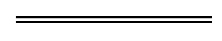 NotesThis is a compilation of the Liquor Control (Wakathuni Restricted Area) Regulations 2019 and includes amendments made by other written laws. For provisions that have come into operation see the compilation table.Compilation tableOther notes1	These regulations expire at the close of 30 Jun  (see r. 9).Liquor Control (Wakathuni Restricted Area) Regulations 2018 regulation 7(1)CitationPublishedCommencementLiquor Control (Wakathuni Restricted Area) Regulations 2019 114 Jun 2019 p. 1898-900r. 1 and 2: 14 Jun 2019 (see r. 2(a));
Regulations other than r. 1 and 2: 15 Jun 2019 (see r. 2(b))Racing and Gaming Regulations Amendment (Liquor Control) Regulations (No. 2) 2022 Pt. 3SL 2022/63 3 Jun 20224 Jun 2022 (see r. 2(b))